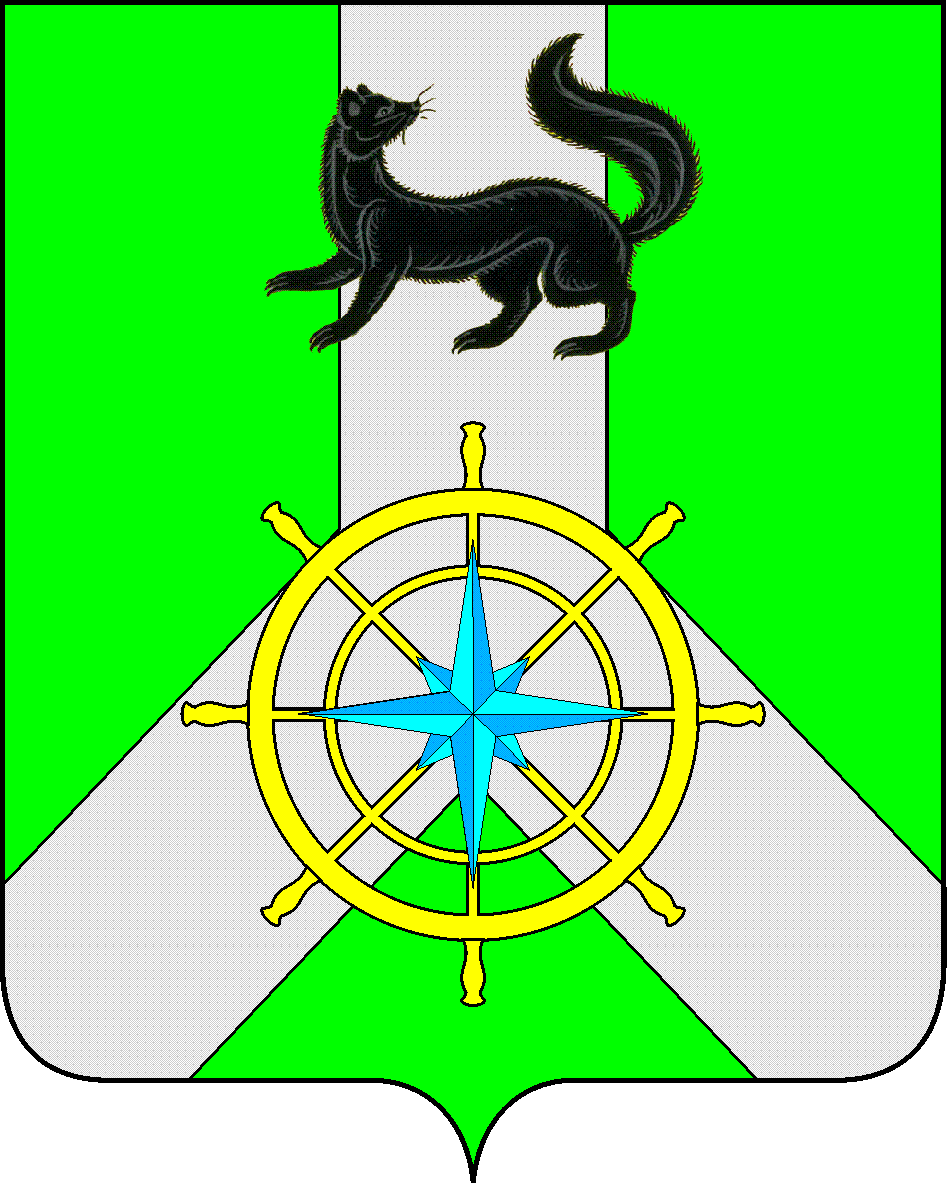 Р О С С И Й С К А Я  Ф Е Д Е Р А Ц И ЯИ Р К У Т С К А Я  О Б Л А С Т ЬК И Р Е Н С К И Й   М У Н И Ц И П А Л Ь Н Ы Й   Р А Й О НД У М А РЕШЕНИЕ №251/6В соответствии со ст.ст.15, 187 Бюджетного Кодекса Российской Федерации, ст. ст. 15, 52 Федерального Закона от 06.10.2003 года № 131-ФЗ «Об общих принципах организации местного самоуправления в Российской Федерации», ст. 21 Положения о бюджетном процессе в муниципальном образовании Киренский район, утвержденного Решением Думы Киренского района от 30.05.2014 г. № 33/5, руководствуясь ст.25, 54 Устава муниципального образования Киренский район,ДУМА РЕШИЛА:Статью 1 изложить в следующей редакции: Утвердить основные характеристики бюджета муниципального образования Киренский район (далее муниципального района) на 2017 год: - Общий объем доходов бюджета муниципального района в сумме – 908094  тыс. руб., в том числе безвозмездные перечисления в сумме – 630897,3 тыс. руб., из них объем межбюджетных трансфертов из областного и федерального бюджета – 626680,8 тыс. руб., объем межбюджетных трансфертов из бюджетов поселений – 5510,55 тыс.руб. - Общий объем расходов бюджета в сумме –  931411,5 тыс. руб.   - Размер дефицита бюджета муниципального района в сумме – 20142,5 тыс. руб., или 7,3% утвержденного общего объема доходов без учета утвержденного объема безвозмездных поступлений и поступлений налоговых доходов по дополнительным нормативам отчислений. Увеличить размер дефицита бюджета муниципального района за счет снижения остатков средств на счетах по учету средств местного бюджета по состоянию на 01.01.2017 года в сумме 3175,0 тыс. рублей. Общий объем размера дефицита бюджета муниципального района установить 23317,5 тыс. рублей.Направить на покрытие дефицита бюджета поступления из источников  внутреннего финансирования дефицита бюджета в соответствии с приложением №1 к данному Решению.Статью 3 изложить в следующей редакции:Установить прогнозируемые доходы бюджета муниципального образования Киренский район на 2017 год и плановый период по классификации доходов бюджетов РФ в объеме в соответствии с приложениями №4, №5 к данному Решению.Статью 4 изложить в следующей редакции:Утвердить перечень главных администраторов доходов бюджета МО Киренский район - органов местного самоуправления муниципального образования Киренский район в соответствии с приложением №6 к данному Решению.Утвердить перечень главных администраторов доходов районного бюджета - территориальных органов (подразделений) федеральных органов в соответствии с приложением номер 6.1 к данному Решению.Утвердить перечень главных администраторов доходов районного бюджета - органов государственной власти Иркутской области в соответствии с приложением № 6.2 к данному Решению.Утвердить перечень главных администраторов источников финансирования дефицита бюджета, в соответствии с приложением № 7 к данному Решению.Статью 5 изложить в следующей редакции:Утвердить объем межбюджетных трансфертов, прогнозируемых к получению из других бюджетов бюджетной системы Российской Федерации в 2017 году в сумме - 632191,4 тыс. руб., в соответствии с приложением № 8 к данному Решению.Статью 6 изложить в следующей редакции:Утвердить распределение бюджетных ассигнований по разделам и подразделам классификации расходов бюджетов Российской Федерации на 2017 год и плановый период в соответствии с приложениями №10, №11 к данному Решению.Утвердить распределение бюджетных ассигнований на 2017 год и плановый период по целевым статьям (муниципальным программам и непрограммным направлениям деятельности), группам (группам и подгруппам) видам расходов, разделам, подразделам классификации расходов бюджетов Российской Федерации, в соответствии с приложениями №12, №13 к данному Решению.Утвердить ведомственную структуру расходов бюджета на 2017 год и плановый период в соответствии с приложениями № 14, №15 к данному Решению.Статью 9 изложить в следующей редакции:Утвердить объем бюджетных ассигнований на финансовое обеспечение реализации муниципальных программ на 2017 год и плановый период в соответствии с приложением №20 к данному Решению.Статью 15 изложить в следующей редакции:Установить, что в 2017 году и плановом периоде за счет средств бюджета МО Киренский район предоставляются субсидии:1) автономным учреждениям МО Киренский район:а) на возмещение нормативных затрат, связанных с оказанием ими в соответствии с муниципальным заданием муниципальных услуг (выполнением работ);б) на иные цели, связанные с развитием материально-технической базы, проведением реконструкции  и (или) капитального ремонта, реализацией мероприятий, в том числе в рамках реализации муниципальных целевых программ МО Киренский район.Распределение данных субсидий определено приложением №27 к данному Решению.Порядок определения объема и условия предоставления, указанных в настоящем пункте субсидий устанавливается администрацией МО Киренский район.Статью 18 изложить в следующей редакции:Утвердить верхний предел муниципального внутреннего долга по состоянию на 1 января 2018 года в  размере – 23864,5 тыс. руб. в том числе по муниципальным гарантиям – 0 рублей, на 1 января 2019 года в  размере – 39671,9  тыс. руб., в том числе по муниципальным гарантиям – 0 рублей, на 1 января 2020 года в размере – 56808,1 тыс. руб. в том числе по муниципальным гарантиям – 0 рублей.Статью 19 изложить в следующей редакции:Утвердить программу муниципальных заимствований на 2017 год и плановый период в соответствии с приложением номер 31 к данному Решению.Решение подлежит официальному опубликованию в газете «Ленские зори» и размещению на официальном сайте администрации Киренского муниципального района www.kirenskrn.irkobl.ru в разделе «Дума Киренского района».Решение вступает в силу с момента официального опубликования (обнародования).МэрКиренского муниципального района					К.В. СвистелинПредседатель ДумыКиренского муниципального района					Д.М. Ткаченко30 августа 2017 г.г. КиренскО внесении изменений в Решение Думы №210/6 от 28 декабря 2016 года «О бюджете муниципального образования Киренский район на 2017 год и плановый период 2018 и 2019 годов»